PROPONENTE Nombre:  							NIF/NIE: Teléfono:  				Correo e:  Centro/Departamento/Unidad:  Cargo:  SOLICITA:La creación de 	_____________         ________________________________________________(la Cátedra/el Aula)			(nombre de la Cátedra/Aula)DOCUMENTACIÓN A ADJUNTAR:Memoria justificativaDocumentación necesaria para la formalización del convenio:descripción de las actividades a desarrollarduración del acuerdolocalización de la sedecondiciones económicaspropuesta de miembros y actividadespropuesta de Director/Directoracompromiso de divulgaciónPuede solicitar modelo de convenio para la creación de la Cátedra o Aula a mecenazgo@ugr.esEn	, a	de	de 201__Fdo:Sr. Vicerrector de Investigación y TransferenciaLos datos de carácter personal serán tratados como responsable del fichero por la UNIVERSIDAD DE GRANADA con sede en Avda. del Hospicio, s/n. 18071 de Granada, para el mantenimiento, cumplimiento y control de la relación establecida con ésta y podrán ser cedidos cuando dicho tratamiento implique la conexión con ficheros de terceros, lo que le será convenientemente informado en el momento de recogida de sus datos, solicitando su consentimiento en el caso en que éste fuese necesario de acuerdo con lo establecido por la Ley Orgánica 15/1999, de 13 de diciembre, de Protección de Datos de Carácter Personal y su Reglamento de desarrollo. La persona podrá ejercitar en todo momento sus derechos de acceso, rectificación, cancelación u oposición, dirigiéndose por escrito a la Secretaría General de la Universidad de Granada en la dirección anteriormente indicada, acompañando fotocopia del D.N.I. o documento identificativo correspondiente.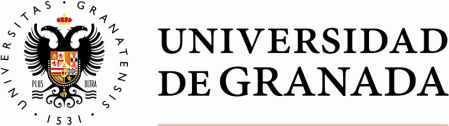 SOLICITUD DE CREACIÓN DE CÁTEDRAS Y AULAS INSTITUCIONALES Y DE EMPRESA